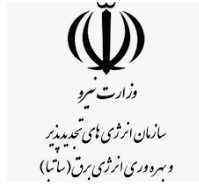 دفتر توسعه سامانه های مقیاس کوچکدستورالعمل ارزیابی فنی و مالی سرمایه گذاران (شرکت/ مشارکت) تامین یکپارچه تجهیزات و اجرای نیروگاه‌های فتوولتاییک حمایتی پنج کیلوواتی الف) معیارهای کلی ارزیابی و اهمیت نسبی آن‌ها1-	تجربه/سابقه اجرائی (10 امتیاز)2-	ارزیابی كارفرمايان قبلی ظرف 10 سال اخير (5 امتياز)3-	ساختار سازمانی (5 )4-	نظام مدیریت کیفیت (5 امتیاز)5-	توان مالي و سرمایه گذاری (50  امتیاز)6-	ماشین آلات، تجهیزات پشتیبانی، امکانات سخت‌افزاری و نرم‌افزاری (5 امتیاز)7- توان تولید داخل (10 امتیاز)8- سازمان خدمات پس از فروش (10 امتیاز)توجه مهم: ارائه مستندات مربوط به هر کدام از پارامترهای فوق جهت امتیاز دهی الزامی است.ب) اطلاعات کلی شرکت و سوابق مدیرعامل   اطلاعات مربوط به این بند در جداول پیوست آورده شده است. معیارهای کلی ارزیابی و اهمیت نسبی آن‌هاتوجه:- در ارتباط با ارزیابی موضوع فرم حاضر، شركت‌های متقاضی می‌بایست مستندات معتبر مورد نیاز را در اختیار مبادی ارزیابی قرار دهند.- چنانچه صفحات گنجايش كافي برای درج کامل اطلاعات را نداشته باشند، اطلاعات تکمیلی در صفحات ديگري ضميمه می‌شوند.تجربه/ سابقه اجرائی (10 امتیاز)نحوه محاسبه امتياز معيار سابقه اجرايي  محاسبه امتیاز این معیار، بر اساس پیمان‌های مشابه یا مرتبط است ‌که شرکت متقاضی در 10 سال گذشته منتهی به ‌سال انتشار آگهی فراخوان ارزیابی منعقد نموده است. نحوه محاسبه این امتیاز در جداول زیر ارائه شده ‌است.امتیاز معيار سابقه اجراییتبصره‌: كارهاي در دست اقدام كه پيشرفت فيزيكي آن بيش از 90 درصد باشد مشمول امتيازات فوق خواهد شد.1-1 کار مشابه: سابقه در احداث نیروگاه های فتوولتائیک1-2 کار مرتبط: سابقه در احداث نیروگاه های غیرفتوولتائیک (بادی، حرارتی (بخار، گازی، سیکل ترکیبی، تولید پراکنده)، آبی و...)توجه: ارائه مستندات شامل قرارداد، نامه ابلاغ کارفرما، شرح خدمات قرارداد، مفاصا حساب، صورت‌جلسه تحویل موقت و... الزامی است.ارزیابی كارفرمايان قبلی ظرف 10 سال اخير (مطابق با تجربیات ارائه شده در بند یک) (5  امتياز)جدول 2- عوامل ارزيابي کارفرمایان قبلیتوجه: کارهای انجام شده در 10 سال قبل به شرح زیر ملاک عمل قرار می‌گیرد:جهت بررسي حسن سابقه، ارائه برگه‌هاي تأییدیه ‌كارفرمايان (به همراه مهر و امضاء) با ذكر معيار ضروري بوده و لازم است شرکت مربوطه موارد مطرح شده (برای حداکثر 10 سال گذشته) را تا تاریخ اعلام شده تکمیل و پس از ممهور شدن توسط كارفرمايان قبلي ارسال نمایند. تبصره: در صورت عدم ارائه فرم ارزیابی مرتبط با قراردادهای جداول معیار 1 (تجربه/سابقه اجرایی)،  حداکثر تا 3 مورد فرم ارزیابی غیر مرتبط (خارج از قراردادهای ارائه شده) توسط متقاضی قابل ارائه می‌باشد.ساختار سازمانی (5 امتیاز)1-3- کفایت افراد فنی و عناصر کلیدی تخصص و تجربه کاری همکاران این پروژه* (3  امتیاز)منظور از همكاران، اشخاص حقيقي متخصص، شاغل در شرکت مورد نظر مي‌باشد.حداقل سابقه کار مفید قابل قبول 3 سال می‌باشد.جهت محاسبه امتیاز پرسنل ملاک ارائه مدارک تحصیلی اعضا و مستندات مربوط به سوابق کاری پرسنل نظیر تصویر قرارداد و یا تائیدیه‌ کارگزینی و یا سوابق پرداخت بیمه و یا مستند دیگری که سوابق کاری افراد تیم فنی را نشان دهد، می‌باشد.2-3- گستردگی و جامعیت ساختار سازمانی برای انجام کار و سابقه کاری مدیران یا هیئت مدیره (2  امتیاز)جدول 3: نمودار سازماني شركتنظام مدیریت کیفیت (5 امتیاز)جدول 4- نظام مدیریت کیفیت* توضیحات لازم در خصوص نظام مدیریت کیفیت در جداول 4-1 و 4-2  ارائه می‌شود.جدول 4-1 اسناد نظام کنترل و تضمین کیفیت (2 امتیاز)تذکر: حداکثر دو گواهینامه قابل امتیازدهی می‌باشد.جدول 4-2 رویه‌های مدون فرآیندهای طراحی و مهندسی ، تامین (مالی، تجهیزات و...) و ساخت (3 امتیاز)توان مالي و سرمایه گذاری(50 امتیاز)بر اساس دستورالعمل پیوست (دستورالعمل ارزیابی توان مالی و سرمایه گذاری) تکمیل و ارائه گردد.ماشین آلات، تجهیزات پشتیبانی، امکانات سخت‌افزاری و نرم‌افزاری (5  امتیاز)ارزیابی این بند طبق جدول زیر انجام می‌شود.جدول 5- ماشین‌آلات، تجهیزات پشتیبانی، امکانات سخت‌افزاری و نرم‌افزاری مرتبط با موضوع ارزیابیتوان تولید داخل (10  امتیاز)جدول 1-7- تولید مدول فتوولتاییکارائه پروانه بهره برداری الزامی است.جدول 2-7 – تولید اینورتر فتولتاییک (با ظرفیت 5 کیلووات)ارائه پروانه بهره برداری الزامی است.سازمان خدمات پس از فروش (10 امتیاز)سازمان خدمات پس از فروش به واحدی اطلاق می‌گردد که دارای دو فرآیند اصلی می‌باشد.1.	واحد ارائه خدمات2.	واحد تامین قطعاتواحد ارائه خدماتمدیریت خدمات شامل فعالیت‌های اصلی زیر می‌باشد:1.	شبکه نمایندگی‌ها2.	واحد وارانتی / گارانتی3.	واحد پشتیبانی فنی4.	واحد آموزش فنی5.	واحدهای تعمیرگاهی6.	سایر واحدها نظیر واحدهای امدادی و خدمات ویژهواحد تامین قطعاتواحد تامین قطعات یکی از واحدهایی است که در کنار واحد خدمات به انجام فعالیت می‌پردازد. فرآیندهای اصلی این واحد به شرح زیر است.1.	فروش نمایندگی‌ها: در حالت گستره‌تر واحد فروش اقلام جانبی نیز به آن اضافه می‌شود. وظیفه اصلی این واحد فروش قطعات در دو نوع وارانتی /گارانتی و آزاد به مشتریان و نمایندگی‌ها می‌باشد. از شاخص‌های اصلی این واحد میزان فروش هر نمایندگی در مقایسه‌های ماهانه و تجمیعی با بقیه نمایندگان می‌باشد.2.	سفارش‌گذاری: شناسایی تامین‌کنندگان، مذاکره و عقدر قرارداد، سفارش‌گذاری، تعیین نقطه سفارش، زمان سفارش‌گذاری، میزان سفارش و مواردی مانند آن از جمله فعالیت‌های این فرایند می‌باشد.3.	لجستیک و بازرگانی: فعالیت‌هایی که مربوط به امور گمرگی و حمل و ثبت‌سفارش از فعالیت‌های اصلی آن بوده که بنا به ابعاد سازمانی می‌تواند با بند دوم نیز تشکیل یک واحد سازمانی داده یا مجزا عمل نماید.4.	انبارش: حفظ و نگهداری درست قطعات انبارش شده که جزو اموال و دارایی‌های سازمان‌ها می‌باشد از وظایف این واحد می‌باشد. توجه: ارائه مستندات مربوطه برای احصای این بند الزامی است.پیوست‌هااطلاعات كلي شركتاساسنامه شرکت و روزنامه رسمی باید به پیوست ارسال گردد. - سوابق مدیرعامل و اعضای هیئت مدیرهردیفشرح معیارامتياز ارزيابي 1تجربه/سابقه اجرایی102ارزيابي كارفرمايان قبلي (10 سال اخیر)53ساختار سازماني 54نظام مدیریت کیفیت 55توان مالی و سرمایه گذاری506ماشین آلات، تجهیزات پشتیبانی، امکانات سخت‌افزاری و نرم‌افزاری57توان تولید داخل108سازمان خدمات پس از فروش10مجموعمجموع100رديفشرحتعداد1ارائه سوابق از کارهای مشابهمطابق جدول کار مشابه2ارائه سوابق از کارهای مرتبطمطابق جدول کار مرتبطظرفیت نیروگاه (MW)امتیاز هر کارتعدادحداکثر امتیاز قابل قبولتوضیحات تکمیلی1≤  x <  0122ظرفیت تجمعی نصب شده در این بند نیز مورد قبول است10≤  x <  1236  25≤ x <  105210≤ x   2510110نوع فعالیتامتیاز هر کارتعدادحداکثر امتیاز قابل قبولنیروگاه‌های غیر فتوولتائیک بالاتر از یک مگاوات5/2410نام پروژه:مدت قرارداد:نام کارفرما:تاریخ شروع:نشانی کارفرما:تاریخ تحویل:نام شرکت:نام فرد مطلع در سیستم کارفرما:	شماره قرارداد:نام و نشانی دستگاه نظارت:مبلغ قرارداد:رديفعوامل ارزيابيامتيازامتيازامتيازامتيازامتيازرديفعوامل ارزيابيضعيفمتوسطخوبخيلي خوبعالي1كيفيت کار4102030402كفايت كاركنان كليدي (کادر فنی)4102030403تحقق اهداف طبق برنامه زمان‌بندی پروژه25101520متخصص كليديسقف امتياز 3نام و نام خانوادگيمقطع تحصیلیرشتهسابقه كار مفيد*×کارشناسی ارشد و دكترا(مهندسی مکانیک، مهندسی برق و مهندسی عمران و صنایع) امتیاز هر نفر 1 مجموعاً 3كارشناسی(مهندسی مکانیک، مهندسی برق و مهندسی عمران و صنایع)امتیاز هر نفر 5/0 مجموعاً 5/1کارشناسی ارشد و دکترا بازرگانی، حسابداری، حقوقامتیاز هر نفر 1 مجموعاً 2کارشناسی بازرگانی، حسابداری، حقوقامتیاز هر نفر 5/0 مجموعاً 5/1امتیاز گواهی‌نامه‌های معتبر و مرتبط در زمینه کاریهر نوع گواهینامه 5/0 امتیاز مجموعاً 5/1سقف امتياز2گستردگي و جامعیت ساختار سازماني و ارائه مستندات مبنی بر امکان فعالیت در منطقه مدنظر اجرای پروژه(چارت سازماني در صفحه بعد يا اسامي واحدها ارائه شود)1سابقه كاري مديران و هيئت مديره1نام و نام خانوادگيعنوانسابقه كارسابقه كاري مديران و هيئت مديره1رديفنظام مدیریت کیفیتامتياز1کسب گواهی‌نامه نظام کیفیت ایزو سری 9000 *22وجود رویه‌های مدون فرآیندهای طراحی و مهندسی ، تامین (مالی، تجهیزات و...) و ساخت3ردیفشرح گواهی‌نامه کیفیتتاریخ صدورمدت اعتبار ( سال)12تصویر گواهی‌نامه‌های کیفیت ضمیمه‌ی اسناد گردد.تصویر گواهی‌نامه‌های کیفیت ضمیمه‌ی اسناد گردد.تصویر گواهی‌نامه‌های کیفیت ضمیمه‌ی اسناد گردد.تصویر گواهی‌نامه‌های کیفیت ضمیمه‌ی اسناد گردد.رديفوجود رویه‌های مدون فرآیندهای طراحی و مهندسی ، تامین (مالی، تجهیزات و...) و ساختامتیاز 1رویه‌های مدون طراحی و مهندسی کنترل پروژه (ارائه مستندات مربوطه)5/12رویه ارائه گزارش‌، رسیدگی به شکایات و خدمات پس از فروش (ارائه مستندات مربوطه)5/1لیست  تجهيزات و ماشين‌آلات و سخت افزارها:1-2-...لیست نرم افزارها1-2-...نوع تجهیزامتیاز مربوطهپنل فتولتاییک10اینورتر فتوولتاییک10میزان تولید سالانه (MW)امتیاز مکتسبه25 و بیشتر10ظرفیت تولیدی پایین تر از 25 مگاوات  متناسبا امتیاز دهی خواهد شد.تعداد تولید سالانه امتیاز مکتسبه5000 دستگاه و بیشتر10ظرفیت تولیدی پایین تر از 5000 دستگاه  متناسبا امتیاز دهی خواهد شد.واحدامتیاز مربوطهخدمات5قطعات5نام شركت:نام شركت:نام شركت:نام شركت:سال تأسيس:سال تأسيس:نشاني:نشاني:نشاني:نشاني:نشاني:نشاني:زمينه كاري:زمينه كاري:زمينه كاري:زمينه كاري:زمينه كاري:زمينه كاري:شماره تلفن:                                                شماره نمابر:شماره تلفن:                                                شماره نمابر:شماره تلفن:                                                شماره نمابر:شماره تلفن:                                                شماره نمابر:شماره تلفن:                                                شماره نمابر:شماره تلفن:                                                شماره نمابر:نشاني الكترونيكي:نشاني الكترونيكي:نشاني الكترونيكي:نشاني الكترونيكي:نشاني الكترونيكي:نشاني الكترونيكي:شماره ثبت:                                                 تاريخ ثبت:شماره ثبت:                                                 تاريخ ثبت:شماره ثبت:                                                 تاريخ ثبت:شماره ثبت:                                                 تاريخ ثبت:شماره ثبت:                                                 تاريخ ثبت:شماره ثبت:                                                 تاريخ ثبت:رئيس هیئت مديرهنام و نام خانوادگی:سابقه كار در این سمت:نام و نام خانوادگی:سابقه كار در این سمت:مدرك و رشته تحصيلي:سال اخذ مدرك:مدرك و رشته تحصيلي:سال اخذ مدرك:مدرك و رشته تحصيلي:سال اخذ مدرك:مدیرعاملنام و نام خانوادگی:سابقه كار در اين سمت:نام و نام خانوادگی:سابقه كار در اين سمت:مدرك و رشته تحصيلي:سال اخذ مدرك:مدرك و رشته تحصيلي:سال اخذ مدرك:مدرك و رشته تحصيلي:سال اخذ مدرك:اعضاي هیئت مديرهنام و نام خانوادگی:سابقه كار در این سمت:نام و نام خانوادگی:سابقه كار در این سمت:مدرك و رشته تحصيلي:سال اخذ مدرك:مدرك و رشته تحصيلي:سال اخذ مدرك:مدرك و رشته تحصيلي:سال اخذ مدرك:اعضاي هیئت مديرهنام و نام خانوادگي:سابقه كار در این سمت:نام و نام خانوادگي:سابقه كار در این سمت:مدرك و رشته تحصيلي:سال اخذ مدرك:مدرك و رشته تحصيلي:سال اخذ مدرك:مدرك و رشته تحصيلي:سال اخذ مدرك:اعضاي هیئت مديرهنام و نام خانوادگی:سابقه كار در این سمت:نام و نام خانوادگی:سابقه كار در این سمت:مدرك و رشته تحصيلي:سال اخذ مدرك:مدرك و رشته تحصيلي:سال اخذ مدرك:مدرك و رشته تحصيلي:سال اخذ مدرك:آخرين دارندگان امضاي مجازنام و نام خانوادگی:نام و نام خانوادگی:نام و نام خانوادگی:نام و نام خانوادگی:نام و نام خانوادگی:سوابق مدیرعاملسوابق مدیرعاملسوابق مدیرعاملسوابق مدیرعاملسوابق مدیرعاملردیفنام و نام خانوادگینام و نام خانوادگینام و نام خانوادگینام و نام خانوادگیردیفنام شرکتمحل خدمتسمتتاریخ و شروع خاتمهسوابق یکی از اعضای هیئت مدیره: (1)سوابق یکی از اعضای هیئت مدیره: (1)سوابق یکی از اعضای هیئت مدیره: (1)سوابق یکی از اعضای هیئت مدیره: (1)سوابق یکی از اعضای هیئت مدیره: (1)ردیفنام و نام خانوادگینام و نام خانوادگینام و نام خانوادگینام و نام خانوادگیردیفنام شرکتمحل خدمتسمتتاریخ و شروع خاتمهسوابق یکی از اعضای هیئت مدیره: (2)سوابق یکی از اعضای هیئت مدیره: (2)سوابق یکی از اعضای هیئت مدیره: (2)سوابق یکی از اعضای هیئت مدیره: (2)سوابق یکی از اعضای هیئت مدیره: (2)ردیفنام و نام خانوادگینام و نام خانوادگینام و نام خانوادگینام و نام خانوادگیردیفنام شرکتمحل خدمتسمتتاریخ و شروع خاتمهبدین‌وسیله صحت مندرجات این پرسش‌نامه را اعلام می‌نماید. هرگاه آن شرکت درخواست نماید کلیه اسناد و مدارکی که برای اثبات مطالب فوق‌الذکر مورد لزوم باشد ارائه خواهند شد.رئیس هیئت مدیره و مدیرعامل                                                            امضاء